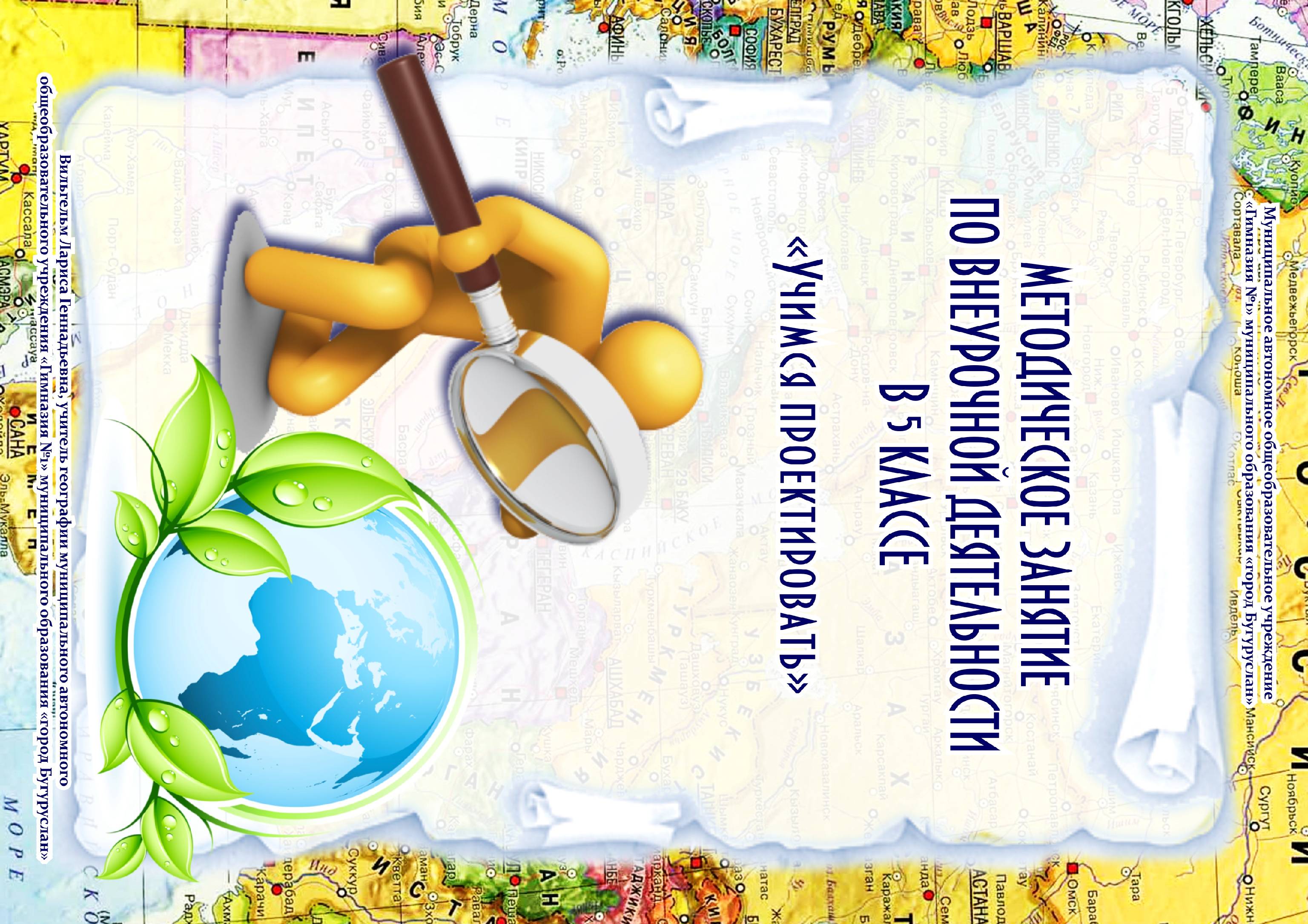 РАБОЧАЯ ПРОГРАММА«Учимся проектировать»(внеурочная деятельность)для детей 12 - 13 летсрок реализации программы: 1 год Разработала учитель географии Вильгельм Л. Г.Пояснительная записка.Данная программа составлена в соответствии с требованиями Федерального государственного стандарта основного общего образования.Перед современной школой стоят новые цели: развитие творческих способностей, самостоятельности, инициативы, стремления ребенка к самореализации.Один из путей достижения этой цели – организация индивидуального образования. Существенную роль в этом может сыграть метод проектов.Проект – форма образования, максимально приближенная к практике и предполагающая активную исследовательскую и творческую деятельность, которая нацелена на решение учеником конкретной учебной, социальной и культурной задачи.Педагогическое обоснование метода проектов – учет сил и интересов каждого обучающегося, максимальная самостоятельность его, индивидуализация приемов в работе и темпа работы, организация проектной деятельности на сознательном к ней отношении со стороны обучающегося.В настоящее время метод проектов достаточно широко применяется в педагогической практике. В школах распространены методы и технологии на основе проектной деятельности обучающихся. Метод проектов называют технологией четвертого поколения, реализующей личностно-деятельностный подход в обучении.Метод проектов  -попытка соотнести формирование проектных умений обучающихся с развитием, с совершенствованием сфер индивидуальности (интеллектуальной, мотивационной, эмоциональной, волевой, предметно-практической, экзистенциальной и сферы саморегуляции). Эти сферы в развитом виде характеризуют целостность, гармоничность индивидуальности, свободу и разносторонность человека.Учебная деятельность ученика становится осмысленной для него самого, он понимает, как лично ему удобнее действовать, чтобы усвоить содержание. Ребенок действительно начинает учиться, то есть учить самого себя.Такая позиция – не импульсивное, случайное «озарение» ребенка, а результат длительной систематической его работы над собой в специально созданных условиях образовательной среды, в которой он может быть инициативным, творческим и самосостоятельным деятелем, развивая при этом свою индивидуальность.Курс «Учимся проектировать» ориентирован на работу с учащимися подросткового возраста. В этом возрасте уходит на второй план основа поведения «Я – как все», наступает время активного формирования «Я – концепции».Возможно использовать данный курс для занятий с учащимися с развитыми специфическими умениями и навыками проектирования, а также с учащимися, у которых эти умения не сформированы.  Одной из важнейших проблем современной школы является проблема оторванности обучения от жизни ребенка, что является главной причиной отчуждения от школы детей, потери интереса к учению.Для привития обучающимся положительных мотивов учения есть только один путь – максимальное приближение школьного образования к их жизни, к их потребностям и интересам.Ученик – это прежде всего индивидуальность, у него есть свой кругозор, свое отношение к миру. Индивидуальность человека формируется на основе наследованных природных задатков в процессе воспитания и одновременно в ходе самовоспитания, саморазвития, самопознания, самореализации в различных видах деятельности.В том числе, в проектной деятельности.Метод проектов выступает как возможное средство решения актуальных проблем:обучающиеся зачастую не умеют превращать информацию в знания, осуществлять ее целенаправленный поиск;отсутствие у школьников интереса, мотива к личностному росту, к самостоятельному приобретению новых знаний.Современному обществу требуются образованные люди, не столько вооруженные знаниями, но умеющие их добывать, приобретать их по мере возникновения потребности при решении проблем, применять знания в любой ситуации.Очевидно, что школа нужна человеку для того, чтобы помочь ему научиться достойно жить, адаптироваться в меняющихся жизненных ситуациях, работать в группе, быть коммуникабельным, контактным в различных социальных группах.Следовательно, школа должна создавать условия для самореализации ребенка, для формирования его индивидуальности.Цель данного курса состоит в формировании проектных умений обучающихся как одного из условий развития их индивидуальности.Для достижения поставленной цели решаются следующие задачи:формировать у обучающихся приемы и способы проектной деятельности, позволяющие подготовить их к успешному выполнению проекта;способствовать развитию самоуправления, самоорганизации, самопознания и самооценки ребенка;помочь приобрести обучающимся новые знания о себе самом и реализовать эти знания в проектной деятельности;способствовать развитию коммуникативных, рефлексивно-оценочных умений и навыков;учить школьников пользоваться приобретенными знаниями для решения познавательных и практических задач;развивать творческое, ассоциативное мышление, воображение. Программа открыта для доработки и совершенствования.Обоснование программы курса	Занятия курса «Учимся проектировать» разрабатывались в соответствии с целями и задачами новых государственных стандартов о формировании проектировочных компетентностей  обучающихся и на основе авторской концепции педагогики индивидуальности человека.Концепция педагогики индивидуальности О.С. Гребенюка о формировании и развитии семи сфер индивидуальности как целей развития школьника:интеллектуальная сфера;мотивационная сфера;эмоциональная сфера;волевая сфера;сфера саморегуляции;предметно-практическая сфера;экзистенциальная сфера.В Федеральном компоненте государственного стандарта отмечается: «участие учащихся в проектной деятельности, в организации и проведении учебно-исследовательской работы… творческое решение учебных и практических задач; самостоятельное выполнение творческих работы проектов… создание собственных произведений, идеальных и реальных моделей объектов, процессов, явлений…».В связи с этим возникает необходимость развивать у школьников специфические умения и навыки проектирования, а именно учить:проблематизации;целеполаганию;планированию деятельности;поиску нужной информации;практическому применению знаний, умений и навыков в различных ситуациях;проведению исследования;презентации деятельности и ее результатов;самоанализу и рефлексии и т.д.	При разработке курса предпринята попытка найти соответствие формирования умений и навыков проектирования и развития сфер индивидуальности.Данное соответствие представлено схематично в таблице:Тематическое планирование курса занятий по формированию умений и навыков проектирования.Методическую основу курса составляют следующие методы обучения:индивидуальная самостоятельная работа;групповая дискуссия;беседа;анализ конкретных ситуаций;создание проблемных ситуаций;мини-опрос;элементы наблюдения, самонаблюдения;ролевые игры;тестирование и другие диагностические процедуры;элементы социально-психологического тренинга;выполнение мини-проекта;рефлексивный анализ и самооценка.Методические рекомендациипо организации работыпо курсу «Учимся проектировать»Процедура проведения занятийК процедурным вопросам относятся место и время проведения занятий, продолжительность работы, используемое оборудование.Для проведения занятий можно использовать классную комнату, либо часть ее, свободную от парт, чтобы обучающиеся могли работать или единой группой, или в микрогруппах (по 4-5 человек).Оптимальная продолжительность занятий – 35-40 минут.Выбор оборудования для занятий зависит от поставленных целей. В достаточном количестве необходимы: бумага для письма, фломастеры, карточки разных цветов, листы ватмана, переносные стенды, скотч, ножницы, клей и т.д.Используемое приложение к занятиям возможно оформить либо в виде дневника, либо в виде отдельных листов на печатной основе.Особенности взаимодействия участников занятийДля успешной работы по данному курсу занятий важна доверительная атмосфера сотрудничества. Оптимальное развитие человека может быть осуществлено в условиях психологической безопасности, доверия. В связи с этим важными представляются следующие моменты:главный результат занятий в том, чтобы вопросы обсуждались открыто в обстановке взаимного уважения; чтобы были выслушаны разные точки зрения;одна из основных задач педагога – помочь детям учиться. Для этого педагог обеспечивает содействие развитию их индивидуальных способностей, создает условия для развития их субъективной активности в деятельности, ведет групповую дискуссию, побуждает детей делиться своими знаниями и мыслями, обобщает и комментирует их высказывания; в ситуации отсутствия отметок на занятиях имеет смысл задействовать самооценку обучающихся, взаимную оценку всех участников занятий, оценку группы. Педагог оценивает действия ребенка, а не личность;важная роль на занятиях отведена рефлексии, умению обдумывать собственные действия. Это умение не приходит само по себе, а является результатом целенаправленной работы, которая не только фиксирует достигнутые обучающимися результаты, но и поддерживает в их продвижении вперед;вести занятия могут педагоги, владеющие приемами групповой работы с обучающимися, имеющие представление об индивидуальных особенностях школьников, умеющие установить доверительные, партнерские отношения с детьми.Занятие №1 «Вводное. Учимся проектировать»Цель: 1. Активизировать творческое мышление.2. Развивать воображение, ассоциативное мышление.Комментарий: Началу проектной деятельности могут предшествовать упражнения, с помощью которых отрабатываются отдельные навыки проектирования. Для тренировки ассоциативного мышления учащимся предлагаются задания на поиск ассоциаций и аналогий.Ассоциация – метод формирования идеи, который позволяет отражать в сознании человека взаимосвязи между проблемами, явлениями действительности и психическими восприятиями, ощущениями, представлениями и т. д. Основная цель генерирования ассоциаций заключается в том, чтобы «расшатать» стереотипные представления о совершенствуемом объекте, активизировать фантазию и воображение.Развитие образно-ассоциативного мышления обучающихся – одна из важнейших задач в обучении творческой личности проектированию.Аналогия – метод решения поставленной задачи, при котором используются уже существующие решения в других областях.Аналогия в творческом процессе выступает в двух аспектах: как средство освоения знаний об объекте и как средство синтеза нового знания об объекте и окружающей среде. Наибольший интерес при активизации творческого мышления представляет второй аспект как продуцент нового знания, догадок, гипотез, принципов.Чем отдаленнее аналогия от совершенствуемого объекта, тем более неожиданный, неочевидный результат получен при решении проблемы.Ход занятия.I. На доске (или на плакате) написано слово «Проект». Учащимся предлагается ответить на вопрос: - Какие ассоциации у вас возникают, когда произносят слово «Проект»?Все ответы фиксируются и обсуждаются.II. Работа в группах.Класс разбивается на группы, каждой из которых предлагается слово из группы слов, необходимых в контексте проектной деятельности: «Исследование», «Творчество», «Информация», «Презентация» и т. д.За 3-5 минут группа собирает и фиксирует на бумаге не менее 10 ассоциаций к слову.Затем организуется совместное обсуждение, анализ и сравнение предложенных ассоциаций. Поощряются самые образные и яркие, неожиданные, нестандартные ассоциации.Комментарий:Оригинальность, сочность и яркость ассоциаций зависят от интересов человека, его индивидуальных особенностей, реакций и моментального направления сознания.III. Работа в группах.Группам предлагается установить ассоциативный переход между понятиями: «проект» и «счастье»;«цель» и «порядок»;«дерево» и «мяч»;«гипотеза» и «весна»;«небо» и «чай» и др.Комментарий:Учеными доказано, что между двумя любыми понятиями (словами) можно установить ассоциативный переход длиною в четыре-пять шагов. Например: небо – земля; земля – вода; вода – пить; пить – чай.IV. Задание.Дано слово: «периодичность».Опишите явления, которые отражают периодичность в разных областях: в природе, науке, технике, искусстве, обществе и др.Действуйте по принципу поиска аналогий.Например: в курсе химии рассматривается зависимость свойств элементов от периодической повторяемости строения наружного электронного уровня атомов. Поэтому свойства элементов также периодически повторяются. Возможные ответы:в природе – смена времен года;в физике – колебательные движения маятника;в биологии – ритмичные сокращения сердечной мышцы;в географии – смена рельефа в течение миллионов лет;в технике – ритмичная работа механизмов в (швейной машины, двигателя внутреннего сгорания);в искусстве – ритм музыкального произведения, танца и др.Класс слушает каждого выступающего и аплодирует, если аналогия нравится.Рефлексия.Все обучающиеся получают три вида корточек:- точка означает, что задания понятны и интересны, трудностей не вызывают.- вопросительный знак означает, что обучающийся испытывал затруднения в ходе занятия.- восклицательный знак означает, что задание вызывает интерес и желание повторить такую работу еще раз.Карточки прикрепляются на доску (лист ватмана). Таким образом, можно наглядно выявить наиболее трудные, наиболее интересные и наиболее понятные всем задания. Занятие №2 «Мотивация обучения. Учимся выявлять проблемы»Цель: 1. Формировать положительную мотивацию обучения.2. Обучать навыкам проблематизации.Комментарий: На начальном этапе необходимо обеспечить заинтересованность детей в работе над проектом, мотивацию, которая станет незатухающим источником энергии для самостоятельной деятельности и творческой активности.Мотивация обеспечивается доступными, выбранными в соответствии с интересами и  индивидуальными возможностями обучающихся. темой и проблемой учебного проекта.В работе над проектом учащиеся принимают активное участие в постановке целей  и задач проекта, вытекающих из его проблемы. Приняв проблему как свою личную, обучающиеся приобретают личностную заинтересованность в ее решении. Это создает мотивацию личностного участия в работе.Решение проблемы проекта необходимо не вообще, а для практической и (или) общественной пользы. Такое прикладное применение знаний привлекательно для подростков, стремящихся в силу своего возраста к ранней социализации.И учителю, и учащимся понадобятся навыки проблематизации.Проблематизация – это аналитический процесс работы в проблемном поле с целью выделения проблемы или ряда проблем для последующего их рассмотрения и (или) решения.Ход занятия.I.Работа с листами «Стратегия успешного результата проектной деятельности» (см. приложение №1).Обучающимся предлагается закончить фразы, оценив свой потенциал («Мои способности», «Мой характер»):Я хочу…Я знаю…Я умею…Я могу…Затем предлагается наметить ближайшие перспективы для успешной реализации проекта («Мои достижения», «Мои успехи»):Я выбираю…Я научусь…Я пробую…Я достигну…В ходе беседы обсуждаются результаты данной работы.Комментарий:В основе любого проекта лежит  проблема. Проблема проекта обуславливает мотивацию деятельности, направленной на ее решение. Одна из задач использования метода проектов – обучение умениям и навыкам проблематизации. II. Работа в группах.Мини-проект «Сотовый телефон»Руководитель формулирует проблему:«За последние годы сотовый телефон из игрушки и мерила богатства превратился в обычный рабочий инструмент, каким он и должен быть. Сотовыми пользуются почти все, и звонок сотового телефона можно услышать сегодня где угодно. А так ли безопасен сотовый телефон, как мы думаем? Пользователи признают, что он:создает электромагнитное излучение, причиняющее вред здоровью;создает радиопомехи различным радиоэлектронным устройствам;отвлекает учащихся во время уроков;является причиной ДТП из-за невнимательности водителей и пешеходов;вызывает раздражение у окружающих в общественных местах и т. д.Проблема: «Нужен ли нам сотовый телефон, и если нужен, то какой?»Обучающиеся получают листы «Проблемное поле проекта» (см. приложение №2 к занятию). Обсуждают данную общую проблему в группах, рассматривают ее под разными углами зрения, выделяют проблемы, ищут пути и способы их решения.На данной стадии проблематизации учащиеся самостоятельно, в свободной дискуссии формулируют выводы.Рефлексия.Моя проблема.При выполнении проекта могут возникнуть препятствия. Одно из них – личностные проблемы.Ребятам предлагают вырезать из бумаги образ той проблемы, которая им мешает. Это может быть конкретный предмет или абстрактный образ.По желанию обучающиеся выступают, демонстрируют свои проблемы, предлагают пути их решения. На данном этапе важно создать благоприятный эмоциональный настрой.Занятие №3 «Развитие воли и успешность проекта.Учимся ставить цели»Цель: 1. Способствовать развитию воли.2. Научить школьников выдвигать конкретные цели.Комментарий: Доминирующим компонентом волевой сферы является цельЦеленаправленность – это свойство воли, регулируемое осознаваемой целью.Целеустремленность характеризуется уже активным целевым устремлением, требующим мобилизации волевых усилий для преодоления трудностей. Она отличается активным поиском способов достижения цели, самостоятельностью. Целеустремленность при постановке цели составляет существенное звено волевого акта, и поэтому формирование целей детской деятельности, а также  способов их достижения является первостепенной задачей воспитания воли.Признаки проявления воли: осознанная постановка цели, действие в направлении цели, преодоление внешних и внутренних препятствий, самообладание.Ход занятия.I. Мини-опрос.Чего ты хочешь достичь в жизни, в чем преуспеть, что изменить в себе?Знаешь ли ты свой путь к успеху?Какие личностные качества и умения ты хотел бы развивать в себе, чтобы достичь успеха в жизни?Задание: постройте свою «Лестницу успеха» (см. приложение №3)Комментарий Воля формируется в деятельности, в самостоятельной работе по развитию у себя определенных качеств, умений. Необходимо помочь школьникам составить программу работы над собой, а затем достаточно эффективно реализовать ее, добившись определенного прогресса в развитии своей индивидуальности.II.Составление программы успешного выполнения проекта (см. приложение №4).Обучающиеся заполняют лист «Программа «6 шагов». Предварительно руководитель занятий объясняет, что для выполнения проекта необходимо уметь:выявлять проблемы;ставить цели и задачи;планировать деятельность;выбирать рациональные и оптимальные способы достижения цели;публично выступать, дискутировать;формировать выводы, оценивать результаты.III.Задание.Для отработки умения ставить цели обучающимся предлагаются разные предметы (или их изображения). Например: часы, газета, телефон, книга, подсвечник и т. д. Необходимо сформировать цели, ответив на вопрос: «Зачем и для кого созданы эти предметы?»Формулировки целей письменно фиксируются. Они должны быть краткими, предельно конкретными. Руководитель занятий поясняет, что при разработке проекта очень важно верно сформулировать цель, которую мы перед собой ставим.Для достижения результатов в обучении ставить цели, целесообразно использовать методику одноминутных целей американского психолога С. Джонсона. (Джонсон С., Джонсон К. Одноминутный учитель. Перевод с английского Е.Г.Генделя. - Мн.: ООО «Попурри», 2002.)Инструкция по работе с одноминутными целямиКомментарийЧтобы достичь поставленной цели необходимо научиться развивать волю, характер, научиться управлять своим временем, стать организованным человеком.Для тех, кто этому хочет научиться можно предложить ряд упражнений. (см. приложение №5)РефлексияКритический анализОбучающихся просят, проанализировав свое участие в занятии записать положительные и отрицательные моменты, а также предложения на будущее.Все работают индивидуально, записывая результаты ретроспективного анализа одной фразой на карточки трех различных цветов. Затем карточки собирают, систематизируют и вывешивают под соответствующими заголовками.После этого наступает очередь коллективного обсуждения. Данный метод используется для проведения общей рефлексии. Он включает в работу всех обучающихся.Занятие №4 «Мой интеллект. Учимся планировать»Цель: Развивать умение планировать свою деятельность.Определить тип интеллекта обучающихся.Комментарий: На разных этапах проектирования от учеников требуются те или иные умения и навыки. Одним из них является умение планировать свою деятельность. Данное умение наряду с другими составляющими интеллектуальной сферы (мышление, качества ума, познавательные процессы и умения, мыслительные навыки и др.) можно развивать.Ход занятияI. Тест на сообразительность и гибкость мышления.Задача 1. Учитель обращается к классу: «Проверим вашу сообразительность. Нужно очень быстро (за минуту-полторы) найти решение задачи». На доске вычерчивается следующая фигура: на горизонтальном отрезке как диаметре чертится полуокружность, затем на каждом из горизонтальных радиусов как диаметрах чертятся еще две полуокружности: одна вверх, другая вниз. Полученную фигуру требуется разделить на две равновеликие фигуры так, чтобы они при наложении друг на друга совпали. На выполнение задания отводится не более полутора минут, задание дается всем одновременно.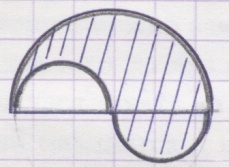          Примерно через полторы минуты решение приводится на доске: внутри фигуры есть еще один вертикальный радиус – на нем строится полуокружность и получаются две равновеликие фигуры.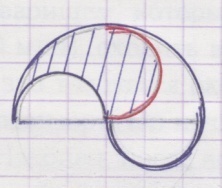 Задача 2. В течении полутора минут соединить непрерывной линией, состоящей из четырех отрезков девять точек.     .     ..     .     ..     .     .Решение..     .     ..     .     ..     .     .Задача 3. Нужно в течение полутора минут разделить полный квадрат на пять равновеликих фигур. Как показывает опыт, эту задачу все решают очень старательно, очень долго и, как правило, безуспешно (в отведенное время).Решение.Анализ теста проводится совместно. Обнаруживается, что не так уж много сообразительных. Кроме того, на примере этого теста легко понять, что такое гибкость мышления: задача №3 не представляет ни для кого трудности, если ее решать первой, но она оказывается трудной после решения первых двух задач.Комментарий Многие тесты определяют степень развития компонентов интеллектуальной сферы. Но не создано еще интегральной диагностики, которая помогла бы дать общее представление об уровне развития сферы.II. Анкета по типам интеллекта.«Для овладения навыками проектирования у каждого из вас есть качества, которые могут обеспечить успех. Это и уровень умственной работоспособности, интеллектуальной активности, и склонности и способности и т. д. С помощью психологического теста вы можете определить особенности своего интеллекта»  (см. приложение №6).III. Упражнения на развитие умения планировать свою деятельность.Обучающимся предлагаются задания, связанные с составлением оптимальных планов организации деятельности, рассчитанные на то, чтобы за короткое время выполнить как можно больше дел и с наилучшим качеством.Задание 1. Вы учитесь в школе. Сегодня – вторник. В школе были уроки литературы, географии, биологии, математики и истории. Обычно вы берете с собой в школу учебники по всем предметам. Завтра, в среду, также будет урок биологии, к которому необходимо подготовиться сегодня. Для этого потребуется примерно 30 мин. Остальные два урока завтра – иностранный язык физика. В целом на их подготовку дома необходимо примерно полтора часа. Однако для выполнения задания по языку вам необходима книга, которую можно взять только в библиотеке. Она работает до 16 ч, и для того, чтобы получить нужную книгу, потребуется около получаса. Ехать из школы домой вам придется __ на автобусе, который находится в пути около 40 мин. Уроки в школе сегодня закончены в 13 ч 50 мин, С 14 до 15 ч в автобусе довольно много свободных мест и можно сидеть. Задания по языку и физике, которые необходимо приготовить на завтра, письменные. Кроме всех дел, связанных с подготовкой домашних заданий, вам сегодня также необходимо успеть пообедать дома (на это обычно уходит около 40 мин), сходить и решить один вопрос с товарищем, который живет в соседнем доме (на это нужно еще 30 мин), сходить в магазин и сделать необходимые покупки (на это требуется около 45 мин) и успеть посмотреть фильм по телевизору. Он начинается в 19 ч и идет примерно полтора часа. Наконец, после возвращения родителей с работы (они приходят домой примерно в 18ч) могут возникнуть непредвиденные домашние дела, на выполнение которых желательно оставить от 30 до 40 мин, такое же время необходимо отвести для ужина, который в семье начинается ровно в 20 ч 30 мин. Родители требуют, чтобы все дела были выполнены до ужина и чтобы никто на ужин не опаздывал.Составьте план ваших действий на сегодня таким образом, чтобы все условия были выполнены. План должен содержать перечень последовательно выполняемых дел и время, которое потребуется на их выполнение.Задание 2.Составьте развернутый, расписанный о часом и минутам, план работы на ближайшие 2-3 будничных дня, когда вам предстоит в течение дня сделать очень многое и когда у вас будет не хватать времени для того, чтобы со всем успешно справиться.Возможное оптимальное решение задания №1: 14.00-14.30 – чтение учебника по биологии в автобусе по пути домой. 14.30-15.10 – обед дома. 15.10-15.30 – взять книгу в библиотеке. 15.10-16.15 – покупки в магазине. 16.15-17.15 – подготовка уроков по языку и по физике. 17.45-18.15 – визит к товарищу. 18.15-19.00 – время на дополнительные дела по дому. 19.00-20.00 – просмотр телефильма.По итогам выполнения упражнений проводится коллективное обсуждение вариантов решения.Рефлексия.КоординатыОбучающимся предлагается показать на изображенных на доске (или плакате) осях координат, как они оценивают прошедшую работу. Можно ставить крестики, или воспользоваться клейкими кружками.Рисуя оси координат, не следует задавать никаких точных параметров (например: от – 5 до +5), так как речь идет только о передаче обучающимися своих впечатлений и чувств, а не о научном исследовании, требующем большой точности.Занятие №5 «Мой интеллект. Учимся планировать (продолжение)»Цель: Развивать творческое мышление, воображение.Формировать умения составлять план, распределять свои дела.Комментарий: 	Творческое мышление развивается в ситуациях, которые своей парадоксальностью, необычностью способствуют освобождению от стереотипов.Ход занятия.I. Упражнения на развитие творческого мышления.1. Обучающимся предлагают отгадать загадки:«До каких пор заяц бежит в лес?»;«Какая женщина не смотрится в зеркало?»;«Каких камней нет на дне моря?»2. «Поиск нестандартных решений» 	Обучающимся предлагают найти необычное применение обычным предметам:кирпич;ваза;коробка от конфет и т. д.	Нужно привести как можно больше решений.II. Задание для самостоятельной работыНа доске (плакате) начерчена таблица«Важно. Срочно»	Обучающимся предлагают распределить свои дела на неделю на более или менее важные и срочные.	В таблице заполняются четыре поля:1. Важно, срочно.2. Важно, не срочно.3. Не важно, но срочно.4. Не важно и не срочно.	Вариант задания: распределить дела, связанные с выполнением проекта.	Затем проходит коллективное обсуждение выполнения задания.III. Работа в группах.	Учащиеся объединяются в группы и получают задание – составить план:подготовки внеклассного мероприятия (литературная гостиная, КВН и т. д.);подготовки к поездке на природу;встречи с известным человеком и т. д.	Для организации плодотворной групповой деятельности каждой группе раздаются структурирующие рабочий процесс листы «Наш план» (см. приложение №7). А для оптимизации внутригруппового взаимодействия – карточки с определенными ролями (см. приложение №8). Распределение обязанностей, (ролей) снижает неуверенность у обучающихся и вносит ясность в работу групп.Рефлексия.Если звезды зажигают…	Обучающимся предлагается оценить свой личный вклад в занятие с помощью звезд, которые они прикрепляют на доску (ватман).          «желтый карлик» - вклад незначительный« красный гигант» - вклад значительный          «черная дыра» - что-то не получилось.Затем проводится коллективное обсуждение «звездного неба».Занятие №6 «Мои способности и проект. Учимся применять способности»Цель: Формировать умения на практике применять свои способности.Комментарий: Предметно-практическая сфера включает в себя способности, поступки, умения учащихся в различных видах деятельности и общения. Данная сфера помогает ученику реализовать себя  и как существо сугубо общественное, и как неповторимую индивидуальность. Определяющим, доминирующим компонентом этой сферы являются способности. Различают общие и специальные способности. Общие, или общие умственные, интеллектуальные способности проявляются во многих видах и областях деятельности, в том числе учении. Специальные способности – это способности к отдельным видам деятельности (математические, музыкальные, технические, компьютерные и т. д.)Ход занятия.I. Самостоятельная работаОбучающиеся индивидуально работают с листами «Мои способности», «Способности и проект» (см. приложения № 9,10).После выполнения задания проводится коллективное обсуждение. Желающие высказаться указывают какие способности наиболее важны для выполнения конкретных проектов.II. Работа в группах.Обучающимся предлагается применить на практике способности и умения в ирреальной ситуации:«Представьте, что вы начали работу над проектом «Картонные носы». Как сделать так, чтобы все в школе носили картонные носы? Составьте план и распределите обязанности по выполнению этого проекта, учитывая способности участников группы».Группы предлагают возможные варианты решения данной искусственной проблемы.Например:плакаты с рекламными призывами, листовки и т. д. («Картонные носы» – это эстетическое украшение, они делают любого симпатичным, скрывают бородавки…);доклад «Картонный нос и школьный уклад»;карнавал «Картонный нос»;премия за самый красивый картонный нос;клуб картонных носов (выдача специальных значков) и д. д.Затем обучающимся предлагается ответить на вопрос: «Можем ли мы использовать данные идеи для решения реальных проблем, для выполнения ваших проектов?»КомментарийДанное упражнение используется для ломки укоренившихся стереотипов мышления, привычных моделей поведения и высвобождения творческой энергии детей посредством выхода в ирреальную действительность. Как правило, высказывается очень много предложений по решению искусственной проблемы, которые на удивление часто могут быть взяты на вооружение при преодолении реальных проблем.РефлексияТочка зренияВ центре учебной аудитории выкладывают из карточек с суждениями «очень хорошо» и «очень плохо», «научился многому, «не научился ничему», своеобразную «розу ветров». Обучающимся поясняется, что занимая определенное место в аудитории внутри размеченной «розы ветров», они могут дать понять, каким было, во-первых, их самочувствие и каким, во-вторых, был их образовательный успех.Все обучающиеся своим местоположением наглядно показывают, как они сами оценивают свое самочувствие и свой успех. Зачастую многие из них испытывают при этом желание обосновать несколькими фразами свое местоположение в «розе ветров».Занятие №7 «Коммуникативные умения и навыки. Учимся взаимодействовать»Цель: 1. Развивать умения адекватной самооценки.2. Формировать коммуникативные навыки.3. Развивать способности уважения к себе и людям.4. Воспитывать справедливость, ответственность.Комментарий: Экзистенциальнаясфера характеризуется умением человека управлять своими физическими и психическими состояниями, умением удерживать их на должном уровне, гармонией чувств и поступков, слова и дела. Эта сфера помогает человеку вступать в определенные отношения с другими людьми. Ориентации, посредством которых индивид вступает в отношения с миром, определяют суть этой сферы.У каждого ребенка должен накапливаться опыт социально-полезного поведения, опыт жизни в условиях, формирующих высоконравственные установки. Для этого необходима организация социально полезной деятельности, работа над собой – «труд души» (В. А. Сухомлинский).Ход занятия.I. Упражнение на формирование способности к суждениям на основе принципа справедливости.«Дилемма Гайнца»В одной из европейских стран женщина умирала от рака. Существовало единственное средство, которое, по мнению врачей, могло ее спасти. Это был препарат радия, незадолго до происходящего открытый аптекарем, живущим в том же городе. Приготовление лекарства стоило достаточно дорого самому аптекарю, но он просил за него в десять раз больше реальной стоимости. Платя 200 долларов за радий, он брал 2000 за небольшую дозу лекарства. Муж больной, Гайнц, обошел всех своих знакомых, занимая у них деньги, но это составило лишь 1000 долларов, то есть половину требуемой суммы. Он рассказал аптекарю о том, что жена при смерти, и просил продать лекарство дешевле или отсрочить выплату денег. Аптекарь ответил отказом: «Я создал это лекарство и собираюсь делать из этого деньги». Гайнц, отчаявшись, взломал замок и влез в аптеку для того, чтобы достать лекарство для своей жены».Вопрос: Должен ли Гайнц делать это? Почему?Дилемма используется в качестве стимула к началу дискуссии на моральную тему по вопросам:1. Было ли у Гайнца право красть это лекарство?2. Важно ли для человека сделать все, чтобы спасти жизнь другого человека?3. В случае если в аналогичной ситуации находится не жена Гайнца, а чужой человек, должен ли он красть лекарство?4. Воровство – акт противозаконный. Является ли он одновременно безнравственным?5. За что Гайнц несет наибольшую ответственность? И др.По каждому вопросу дети приводят убедительные доводы «за» и «против».КомментарийТакие дилеммы всегда порождают спор, когда каждый приводит свои доказательства, а это дает возможность в будущем сделать правильный выбор в жизненных ситуациях.II. Самооценка «Умения работать в команде»Обучающимся предлагают ответить письменно на вопросы:1. Какими качествами необходимо предлагать человеку для эффективного сотрудничества в команде?______________________________________________________________________________________________________________________________________________________________________________________________________2. Какими из этих качеств, по твоему мнению, обладаешь ты?______________________________________________________________________________________________________________________________________________________________________________________________________3. Какие из качеств, необходимых для эффективного сотрудничества в команде, в тебе недостаточно развиты?______________________________________________________________________________________________________________________________________________________________________________________________________4. С какими людьми тебе не хотелось бы работать в одной команде?______________________________________________________________________________________________________________________________________________________________________________________________________5. Отметь значком, какую работу ты бы охотнее выполнял в рамках коллективного проекта:сбор информации;опрос мнений, интервьюирование, анкетирование;анализ собранного материала, систематизация данных;проведение эксперимента, исследования в рамках проекта;оформление проекта;редактирование, корректировка проекта;презентация проекта.III. Работа в группе.«Жизнь – это постоянное взаимодействие с окружающими людьми. В межличностных отношениях очень важно уметь общаться:- прийти к согласию и взаимопониманию;- простить и уступить в интересах дела;- договориться между собой и найти общий язык;- выслушать мнение собеседника и понять его проблемы;- признать свою вину и извиниться.Для успешного выполнения проекта очень важно уметь работать в команде с другими. Сотрудничество – это способность начать и завершить совместное дело, умение помочь и поддержать членов твоей команды».Организуется обсуждение в группе коммуникативных умений каждого обучающегося по двум направлениям:оценка личностных качеств, необходимых для эффективного сотрудничества;распределение обязанностей при условии выполнения совместного проекта.Данные самооценки обучающихся (см. предыдущее задание) и оценки группы заносятся в таблицу. При этом важно, чтобы во время группового обсуждения не были известны результаты самооценки.Таблица размещается на доске (или ватмане).Результаты данной работы позволят обучающимся адекватно оценить свои возможности и способности работать над совместным проектом.Рефлексия. Банк поступковВспомни свои поступки и эмоции в течение прошедшего занятия. Проставь галочки напротив вкладов и вычетов на твоем счете.Посчитай «+» и «-» . Чего больше?Занятие №8 «Мои чувства и эмоции.Учимся презентации»Цель: 1. Способствовать развитию положительных эмоций.2. Учить понимать свои эмоциональные состояния и причины их порождающие.3. Развивать презентационные умения.4. Развивать наблюдательность, ассоциативное мышление .Комментарий: Эмоции – особый класс психических состояний, связанных с удовлетворением или неудовлетворением потребностей. Эмоции проявляются в форме непосредственного переживания.Эмоции не развиваются сами по себе. Изменяются условия жизни, деятельности и вместе с ними преобразуются составляющие эмоциональной сферы. Поэтому эмоциональная сфера не поддается произвольному формированию: нельзя произвольно, непосредственно вызвать те или иные эмоциональные состояния. Но их можно стимулировать опосредованно, косвенно направлять и регулировать через посредство деятельности, в которой они и проявляются, и формируются. Эмоциональная сфера формируется также в процессе общения.Ход занятия.I. Мини-опрос1. Какие чувства ты испытываешь, идя на наши занятия?2. Помогают ли наши занятия в твоей проектной деятельности?3. Есть ли у тебя желание поделиться с кем-нибудь тем, что мы делаем на наших встречах?4. Хотел бы ты привести кого-нибудь к нам на наши встречи?II. Задание «Мои чувства и эмоции»Обучающиеся работают самостоятельно с листами «Мои чувства и эмоции» (см. приложение №11).Комментарий.С эмоциональным благополучием ребенка связана его оценка самого себя, своих способностей, нравственных и других качеств.Самооценка характеризуется степенью соответствия представлений о себе – своему идеалу. Педагогу необходимо способствовать формированию адекватной самооценки, которая позволяет ребенку отнестись к себе критически, правильно соотнести свои силы с задачами разной трудности и с требованиями окружающих.III. Задание «Самооценка»Обучающиеся работают индивидуально с листами «Самооценка» (см. приложение №12)КомментарийСпецифика формирования эмоциональной сферы заключается в том, что на ее развитие большое внимание оказывает общение с другими людьми. Педагогическая аксиома – эмоции и чувства передаются не методами и приемами, а человеком. Каждому полезно в общении с другими людьми вырабатывать навыки эмоционального поведения. Необходимо целенаправленно учить детей устанавливать хорошие отношения.IV. Работа в группах.	Задание 1. Выполнение мини-проекта «Сказка на новый лад».Группы получают листочки бумаги, в которых обозначены персонажи любимых сказок, но при этом включены слова из нашего современного лексикона.1. Колобок, бабушка, дедушка, волк, лиса, медведь, велосипед, велоралли, соревнование.2. Баба, дед, внучка, Жучка, кошка, мышка, репка, дача, молодежь, костер.3. Избушка, лягушка, мышка, волк, медведь, заяц, лиса, коттедж, новоселье, соседи, праздник.Ребята должны написать сказку, используя предложенные слова, на современный лад. Время написания сказки 7 минут. Группа разыгрывает сказку по ролям.Комментарий.Презентация необходима для завершения работы, для анализа проделанного, самооценки и оценки со стороны, демонстрации результатов. Для учеников момент презентации – предъявление роста своей компетентности, самоанализа.Для успешной работы над проектом на этапе презентации нужно учить учащихся сжато излагать свои мысли, логически связно выстраивать сообщение, выработать структурированную манеру изложения материала.Презентацией является не только демонстрация продукта, но и рассказ о самой деятельности, о том, какие были трудности, какие возникали идеи. Для ученика возможность получить признание результативности его самостоятельной творческой работы трудно переоценить.В процессе презентации происходит самоутверждение и повышение самооценки личности, формируются и развиваются навыки публичного самопредъявления, рефлексии.Презентация или опирается на уже сформированные умения проводить публичные выступления, или эти умения формирует и развивает.Задание 2. Презентация мини-проекта» «Сказка на новый лад»Обучающимся предлагается подготовить выступление от групп, в котором необходимо презентовать результаты работы над мини-проектом «Сказка на новый лад». Время выступления – 2 минуты.От группы выступает один ученик, остальные учатся воспринимать услышанное, используя технику активного слушания.Для этого при помощи основных приемов публичного выступления обучающиеся оценивают искусство говорящего отметкой в графе «Обратная связь».После презентации проводится коллективное обсуждение. Педагог и участники групп корректируют выступления, обобщают, дают оценку.РефлексияБарометр настроенияПлакат с расчерченной на нем таблицей находится в распоряжении обучающихся на протяжении всех занятий. На нем учащиеся отмечают то место, которое отражает их настроение в начале и в конце подведения итогов, так и для оптимизации образовательной деятельности.Занятие №9 «Развитие сферы саморегуляции»Цель: 1. Формировать навыки саморегуляции.2. Обучать навыкам осознания своего поведения, частного отношения к самим себе и другим людям.3. Развивать рефлексивно-оценочные умения.Комментарий: Сфера саморегуляции характеризуется свободой выбора целей и средств их достижения; свободной мысли, мнений; самокритичностью, разносторонностью и осмысленностью действий; умением соотносить свое поведение с действиями других людей; рефлексией и др.Развитая сфера саморегуляции синтезирует все остальные процессы, протекающие в других сферах, она управляет, координирует все психические состояния, поэтому она способствует сохранению и укреплению собственного психического здоровья, достижению успеха в профессиональной деятельности.Данная сфера проявляется в способности человека управлять своим поведением и деятельностью через рефлексию и анализ своих поступков и отношений. Рефлексия – процесс размышления индивида о происходящем в его собственном сознании. Рефлексия предполагает не только познание человеком самого себя в определенной ситуации или в определенный период, но и выяснение отношений к себе окружающих, а также выработку представлений об изменениях, которые могут произойти.Ход занятияI. Упражнение «Внутренний луч», способствующее развитию саморегуляции, настрою на предстоящую деятельность.«Закройте глаза. Представьте, что внутри вашей головы, в верхней ее части, возникает светлый луч, который медленно и последовательно движется сверху вниз. По пути своего движения он освещает изнутри все детали лица, шеи, плеч, рук теплым ровным светом. По мере движения луча исчезает напряжение, «охлаждаются» глаза, ослабляются губы, опускаются плачи, освобождается шея и грудь. Внутренний луч приводит в порядок мысли и чувства, формирует внешность спокойного и освобожденного человека, удовлетворенного собой и своей жизнью.Скажите мысленно: «Я стал новым человеком! Я стал сильным, спокойным и стабильным! Я все буду делать хорошо! У меня все получится!»II. Задание «Шесть «Я»Обучающиеся индивидуально работают с листами «Шесть «Я» (см. приложение №13).Затем желающие зачитывают свои характеристики. Проводится коллективное обсуждение.III. Работа в группахВ группах организуется работа по листам «Подводные камни проекта» (см. приложение №14).По окончанию групповой работы организуется обсуждение результатов.Рефлексия.	Лист обратной связиОбучающимся раздают листы для обратной связи, и просят их закончить предложения.Анкеты способствуют получению обратной связи, могут сравниваться друг с другом в группах, информируя обучающихся о различных взглядах на ту или иную проблему.Занятие №10 «Заключительное. Подводим итоги»Цель: 1. Подвести итоги проведенных занятий.2. Определить значимость занятий для осуществления работы над проектами, для развития проектных умений.Ход занятия.I. Составление диагностической карты успешности в проектной деятельности.Каждый обучающийся заполняет диагностическую карту (см. приложение №15) и делает вывод о значимости занятий для развития проектных умений.II. Обсуждение мнений учащихся о занятиях«Заключительная дискуссия» Темы занятий записываются на доске (плакате) одна над другой по порядку их прохождения. Рядом с ними чертится две колонки «Успех», «Практическая значимость».Обучающимся предлагается в каждой колонке расположить по иерархии пройденные темы, проставив цифры от 1 до 10. Затем производится общий подсчет, результаты которого вывешиваются на общее обозрение в виде новой иерархии и коллективно обсуждаются. Этот метод позволяет осуществить ретроспективный анализ и индивидуальную рефлексию прошедших занятий.Рефлексия1. «Корзина чувств»Педагог подходит к каждому из обучающихся и предлагает положить в воображаемую «корзину чувств» написанное им на листочке чувство, которое они испытывали на занятиях.2. «Ладошка»Каждый учащийся на листе обводит контур ладони и пишет свое имя и фамилию. Остальные пишут пожелание для него на этих листочках.Приложение №2.Проблемное поле проектаПриложение №3	«Лестница успеха»Приложение №4 Программа успешного выполнения проекта «6 шагов»Приложение №5Упражнения для развития Упражнение 1. «Замри». В течение 5 минут сидеть в кресле без всякого движения, абсолютно расслабившись. Разрешены только движения век (моргание). В течение шести дней добавлять по 30 секунд, доведя время расслабления до 8 минут, и затем оставшиеся три дня «замирать» по 8 минут.Упражнение 2. «Прогулка». Выйдя из дома, вернуться домой ровно через час (ошибка не более плюс-минус 1-2 минуты). Это упражнение требует точного расчета времени и не так легко, как кажется на первый взгляд. Время выполнения задания может и меняться (от 40 минут до 1,5-2 часов), самое главное -поставить себе четкие условия.Упражнение 3. «Книга». Какую бы книгу вы ни читали, ежедневное время, отведенное на нее, должно равняться 45 минутам. Для удобства выполнения упражнения лучше открыть книгу в 15 минут какого-либо часа и захлопнуть ровно в определенный час. За ошибку считается любое отвлечение, произведенное по собственной инициативе.Упражнение 4. «Телевизор». Заранее отметьте в телепрограмме за неделю 1-3 передачи, которые вы позволите себе посмотреть полностью. Что касается остальных передач, то им вы вправе уделить ровно 7 минут. Из опыта известно, что для многих это самое трудное упражнение, но и самое важное для развития привычек саморегулирования.Из четырех предложенных упражнений следует выполнять сразу не более двух, но разучить все четыре необходимо. Если в течение десяти дней не будет срывов, переходите к следующим упражнениям, которые в отличие от подготовительных должны сделаться привычкой, то есть закрепиться, стать волевым навыком.Упражнение 5. «Будильник». Утром после звонка будильника сосчитать до 35 и встать. Затем через день убавлять счет на 10 и на следующей неделе вставать на счет «три». Здесь регистрация тоже нужна, но она гораздо проще: важно, на какой счет вы реально встали. Упражнение считается освоенным, если три недели подряд вы поднимаетесь на счет «три». Приложение №6.Анкета по типам интеллекта(структура интеллекта согласно теории ГовардаГарднера)Отметьте номера утверждений, которые Вам соответствуют:Я умело работаю с предметами. У меня хорошее чувство направления.У меня есть естественная способность решать споры между друзьями.Ямогу легко запоминать слова песен.Я могу объяснять темы, которые другим объяснять тяжело Я всегда делаю все поэтапно.Я хорошо знаю себя и всегда понимаю, почему я поступаю так, а не иначе. Мне правится работа с общественностью и общественные мероприятия. Я хорошо учусь, слушая других.Когда я слушаю музыку, у меня меняется настроение. Мне правятся загадки, кроссворды, логические задачи. Для моего обучения очень важно визуальное представление материала: таблицы, графики, схемы.Я чувствителен к настроению и переживаниям окружающих. Я учусь лучше, когда мне что-то нужно делать самостоятельно. Перед тем, как учить что-то, мне нужно понимать, что в этом есть что-то нужное.Я люблю одиночество и тишину во время работы и размышлений.В сложных музыкальных произведениях я могу на слух вычленить отдельные музыкальные инструменты.Я могу зрительно легко представить сцены, которые я помню или которые я придумал. У меня богатый словарный запас.Я люблю делать записи, письменные зарисовки. У меня хорошее чувство равновесия, я люблю движение.Я могу видеть закономерности между понятиями и явлениями.В команде я сотрудничаю с другими, прислушиваюсь к их идеям.Я наблюдателен и часто вижу то, что не видят другие.Меня легко вывести из себя.Я люблю работать и учиться отдельно от других.Я люблю сочинять музыку.Я могу оперировать числами и решать сложные математические задачи.Сопоставьте ваши ответы с ключом анкеты.Различные типы интеллектаПриложение №7Наш план____________________________________________________________________________________________________________________________________Помни!- ни в коем случае не планируй много дел,- планируй только ту работу, которую ты реально сможешь выполнить,- планируй с запасом, план не должен быть напряженным,- при планировании чередуй выполнение умственной и физической работы, не забудь запланировать отдых.Приложение №8Карточки с ролямиРуководитель группынесет особую ответственность за весь ход внутригрупповой работы;осуществляет структурирование рабочего процесса;всегда готов взять инициативу на себя;отвечает за результат работы группы.Хронометристследит за соблюдением времени;контролирует рациональность использования времени.Секретарьведет необходимые записи;оформляет результаты работы группы.Генератор идейвысказывает идеи (любого рода, даже если они фантастические);предлагает различные способы решения проблем.Критикподвергает сомнению решения группы;находит и предлагает препятствие на пути к цели.Приложение №9Мои способностиОцени свои способности по шкале от «0» до «5»Результаты самооценки1. Отметь свои наиболее ярко выраженные способности (то, что ты оценил баллами 4, 5)______________________________________________________________________________________________________________________________________________________________________________________________________ 2. Отметь те умения, которые тебе нужно развивать (то, что ты оценил баллами 0, 1, 2)Приложение №10Способности и проект	Укажи стрелками разной длины наиболее важные или менее значимые для выполнения твоего проекта способности.Результаты:1. Отметь на схеме стрелками другого цвета свои способности, которые наиболее ярко выражены (из предыдущего задания приложение №9).2. Сделай вывод, какие умения тебе необходимо развивать, чтобы успешно выполнить проектПриложение №11Мои чувства и эмоцииПоставь галочки напротив тех утверждений, которые выражают твое внутреннее состояние (список можно продолжить)1. Я чувствую себя счастливым, когда...помогаю кому-тоу меня хорошо идут дела в школесделал что-то полезное для себясделал что-то полезное для другихя вместе с друзьямислушаю любимую музыкуя дома с родителями2. Мне бывает грустно, когда...меня не понимаютя одиноккто-то болен в семьене получается задуманное делополучаю плохие оценки в школеу друга неприятности в школе и дома, а я бессилен ему помочьПроанализируй, отчего у тебя чаще всего портится или поднимается настроение: от проблем или достижений? Собственных или других людей?Выводы:если в твоих ответах преобладают личные причины плохого и хорошего настроения, ты слишком сосредоточен на себе. Не пора ли оглянуться вокруг?если в твоих ответах преобладают причины, связанные с неприятностями и радостями других людей, ты чуткий, отзывчивый человек. Приложение №12СамооценкаВозможно, ты замечал, что то, как ты относишься к себе, формирует отношение к тебе других людей.Оцени себя, выбирая «плюс» или «минус» соответственно предложенным утверждениям.Твои результаты: Если ты набрал больше «плюсов», то твоя самооценка достаточно высокая, а если у тебя больше «минусов», значит самооценка занижена и тебе необходим выработать позитивное отношение к себе.Человек с низкой самооценкой постоянно подвергается насмешкам, обману, унижениям, оскорблениям со стороны ровесников. Такой человек не способен защитить себя, с всегда чувствует психологический барьер в общении, ощущает себя неудачником, испытывает чувство одиночества и безнадежности.Полезные советы, как повысить свою самооценку:Сконцентрируйся на своих «плюсах»: чем ты отличаешься от других и чем ты интересен.Признай свои «минусы», но не зацикливайся на них. Постарайся понять их причину и избавиться от них.Поставь перед собой цель: только тот добивается успеха, кто знает путь к нему.Не бойся просить помощи, если у тебя что-то не получается.Верь в себя.Научись заботиться о себе: о своём здоровье, о внешнем виде.Чаще улыбайся, если хочешь нравиться людям. Человек, который улыбается, всегда привлекателен.Используй чувство юмора в общении с друзьями. Умей посмеяться над собой, вместо того чтобы злиться, когда у тебя не идут дела.Не будь «тряпкой», не позволяй, чтобы об тебя «вытирали ноги».Приложение №13Шесть «Я»Человек не сможет сделать хороший жизненный выбор, пока он не начнет прислушиваться к самому себе, к собственному «Я».Американский психолог М. Розенберг выделяет шесть образов «Я».А каким ты представляешь свое «Я»?Приложение №14Подводные камни проектаПри выполнении проекта вы могли столкнуться с трудностями – «подводными камнями».Укажите эти трудности. Обозначьте «камни», связанные с вашими личностными качествами красным цветом, а «камни», зависящие от других людей (одноклассников, педагогов и др), синим цветом.Внимание! Размер «камней»(а значит и трудностей) разный!Напишите на «парусе» проекта его удачные моменты.Выводы:1. «Камни» какого цвета преобладают? Над чем следует поработать?____________________________________________________________________________________________________________________________________2. Ваши предложения по разрушению «подводных камней»____________________________________________________________________________________________________________________________________Приложение №15Карта успешности	Поставь оценку каждому проектному умению по шкале от «1» до «5»Вывод:Насколько ты изменился в процессе занятий по сравнению с тем, каким был раньше?________________________________________________________________________________________________________________________________________________________________ЛитератураГайтукаева И.Ю., Юдина Н.Г. Живая оценка: Программа «Портфолио в школе» – Волгоград: Издательство «Панорама», 2006.Гребенюк О.С., Гребенюк Т.Б. Основы педагогики индивидуальности: Учебное пособие/Калининградский университет. – Калининград, 2000.Дереклеева Н.И. Научно-исследовательская работа в школе. – М.: Вербум – М, 2001.Молчанова З.М., Тимченко А.А., Черникова Т.В. Личностное портфолио старшеклассника: учеб.-метод.пособие – М.: Глобус, 2006Пахомова Н.Ю. Метод учебного проекта в образовательном учреждении: Пособие для учителей и студентов педагогических вузов. – М.: АРК ТИ, 2003.Романовская М.Б. Метод проектов в учебном процессе. Методическое пособие./М.: Центр «Педагогический поиск», 2006.Вид и объем занятийКоличество часовФорма контроляКоличество/ Семестр(3 семестра)Объем по учебному плану (всего)34 1           2             3            на первое полугодиеТворческие работы            на второе  полугодиеТворческие работы	№ п/пТема занятияСфера индивидуальностиУмения и навыки проектирования1Вводное. Я и мой проект2Мотивация обучения. Учимся выявлять проблемы.Мотивационная сфераПроблематизация3Развитие воли и успешность проекта. Учимся ставить цели.Волевая сфераЦелеполагание4-5Мой интеллект. Учимся планировать.Интеллектуальная сфераПланирование6-7Мои способности и проект. Учимся применять способности. Предметно-практическая сфераПрактическое применение знаний, умений, навыков8-9Коммуникативные умения и навыки. Учимся взаимодействовать.Экзистенциональная сфераКоммуникативные10-13Мои чувства и эмоции. Учимся презентации.Эмоциональная сфераПрезентационные14-30 Практическая деятельность общественно полезного характера (Материализация проектного замысла в вещественном виде с внесением необходимых корректировок)Эмоциональная сфераПрактическое применение знаний31-33Представление и анализ  ученических проектов.Предметно-практическая сфераПрактическое применение знаний, умений, навыков34Заключительное. Подводим итоги.1. Я спокойно обдумываю, чего хочу (достичь, научиться, каким быть и т.п.)2. Я записываю свои цели от первого лица, в настоящем времени. Пример: «Я лучше слушаю объяснения в классе, и теперь быстрее выполняю домашние задания»   3. Я излагаю цели кратко — чтобы прочесть их всего за одну минуту4. Я стараюсь описать хорошие чувства, которые связаны с достижением цели. Пример: «Я с радостью получаю четверку по математике»5. Я устанавливаю срок, когда цель будет достигнута. Пример: «Я спокойно получаю «5» 13 декабря на контрольной работе по физике»6. Перечитывая цель, стараюсь пережить те хорошие чувства, которые связаны с ее достижением7. Я несколько раз в день выделяю 1 минуту, чтобы перечитать свои цели и чтобы понять, в чем мое поведение соответствует их достижению (что я реально делаю для их достижения)8. Если мои действия помогают достичь цели — ОТЛИЧНО! – я тут же проговариваю себе, что именно делаю правильно (или почти правильно) — запоминаю свои хорошие чувства по этому поводу — продолжаю с успехом, ставлю новые цели9. Если мои действия не соответствуют целям — ВНИМАНИЕ! — я честно и конкретно говорю себе, что именно сделано неверно — я чувствую свой промах. Чем хуже я себя чувствую, тем лучше усвою, что мне сем не нужны такие действия. — Я хозяин своему поведению, я выбираю как мне поступать — перенацеливаю свое поведение, уточняю целиСрочноНе срочноВажно12Не важно34ИмяЛичностные качества, необходимые для сотрудничестваЛичностные качества, необходимые для сотрудничестваОбязанности в рамках совместного проектаОбязанности в рамках совместного проектаИмяСамооценкаОценка группыСамооценкаОценка группыАлександрМария ………..Вклады (депозиты)Штрафные вычеты+ Приветливо поздоровался- Поссорился с кем-либо+ Делал комплименты- Проявил грубость+ Шутил- Опоздал+ Проявлял терпение- Сплетничал+ Сдерживал свой гнев- Соврал+ Помогал другим- Подрался+ Выполнял обещания- Подвел кого-либо+- +- ПриемыКритерии оцениванияОбратная связьОбратная связьПриемыКритерии оцениванияЧто эффективноМожно изменитьВнешностьОдежда на «ступеньку» параднее слушателейПозаНепринужденная, позволяющая расслабиться говорящему и аудиторииЖестыКонтроль за движением рук: не размахивать, не держать скрещенными на груди или приклеенными к карманамМимикаВыражение лица – выражение ваших чувств Визуальный контактКонтакт глазами примерно по 5 секунд с каждым слушателем в ходе выступленияИнтонация и голосДостаточная громкость, разнообразие интонаций, четкое произношениеРитм и паузыИспользование смысловых пауз, ровное дыхание, отсутствие слов-паразитовЯзыкВыразительность, образность, ориентация на уровень аудиторииЮмор и отступленияУмение снять напряжение и держать внимание аудиторииСпособы привлечения слушателейИспользовать наглядности раздаточного материала, вопросов аудиторииСодержание Интересно, актуально, познавательноОбщее впечатлениеНастроениеЗанятие  №1Занятие  №1Занятие  №2Занятие  №2Занятие  №3Занятие  №3Занятие  №4Занятие  №4Занятие  №5Занятие  №5Занятие  №6Занятие  №6Занятие  №7Занятие  №7Занятие  №8Занятие  №8Занятие  №9Занятие  №9началоконецначалоконецначалоконецначалоконецначалоконецначалоконецначалоконецначалоконецначалоконец·· · ···  ····· · ··· ··  ·····  Я мог бы больше  узнать, если…Я мог бы активнее участвовать в работе, если…Пусть мое мнение будет толчком к тому, чтобы…Я считаю, что прошедшее занятие…Я испытывал удовольствие от…Мне было не очень комфортно, когда…Тема занятияУспехПрактическая значимостьТипы интеллектаПункты анкетыОбщая суммаЛингвистический5,9,19,20Математико-логический6,11,22,28Визуально-пространственный2,12,18,24Музыкальный 4,10,17,27Межличностный3,8,13,23Внутриличностный7,15,16,26Кинетический1,14,21,25Типы интеллектаКраткая характеристика типовРекомендуемые виды деятельности, упражненияЛингвистическийЛюбят писать, читать и слушать. Им нравится рассказывать истории. Хорошо запоминают даты, имена и другую информацию. Имеют хорошее произношение, богатый словарный запас, любят разгадывать кроссворды, играть в слова.Доклады, хоровое чтение, устные ответы, ролевые игры и др.Математико-логическийБыстро решают арифметические задачи, любят анализировать данные, строить прогнозы, предпочитают играть в шахматы, «стратегические игры». Быстро распознают причины и следствия.Построение логических цепочек, построение графиков. Различного рода эксперименты. «Карта памяти» и др.Внутри личностныйПредпочитают свой внутренний мир. Демонстрируют чувство независимости. Предпочитают оставаться в одиночестве, занимаясь любимыми делами или работой.Самостоятельная работа по инструкции, требующая время на обдумывание и др.Визуально-пространственныйМыслит образами и «картинками». Обожает рисовать, красить, лепить. Хорошо воспринимает карты и диаграммы. Любит наблюдать все в движении, а также рассматривать слайды и фотографии.Рисование схем, карт, составление таблиц. Раскраски, «дорисовки», незаконченные предложения.МузыкальныйЧувствительны к разнообразию звуков в окружающей их среде. Любят играть на музыкальных инструментах, хорошо запоминают мелодии. Любят что-либо делать под музыкальное сопровождение. Имеют хорошее чувство ритма.Пение, хоровое чтение. Двигательные упражнения и др.КинестетическийЛучше всего учатся, передвигаясь, прикасаясь и манипулируя предметами. Ерзают, привстают, вертятся когда сидят. Во время разговора с людьми любят прикасаться к ним. Умелые рукодельники.Ролевые игры, двигательные упражнения, спорт. Лепка, танцы и др.МежличностныйЛюбят всегда быть в кругу людей. Имеют много друзей. Хорошие организаторы, а иногда и манипуляторы. Лучше всего обучаются, будучи вовлечены в общение с другими. Являются посредниками во время дискуссий и споров. Как правило, хорошо понимают чувства других людей.Ролевые игры, дебаты, дискуссии, работа в малых группах, работа в роли проверяющего, интервьюирование, участие в театральных постановках и др.№ п/пЧто? (действия)Зачем? (цель)Где? (место)Когда? (сроки)Способности012345Математические способностиУмею быстро считать.Нахожу различные решения одной и той же математической задачи.Математически точно формулирую мысль.Лингвистические способностиУмею грамотно излагать свою мысль.Много читаю для получения информации и для удовольствия.Умею писать сочинения, составлять письменные тексты, публичные выступления.Технические способностиУмею решать разнообразные технические задачи.Умею пользоваться различными приборами, инструментами, машинами.Умею составлять и читать чертежи, техническую документацию.Творческие способностиМои артистические способности на сцене.Мои художественные способности.Мои музыкальные способности.Учебные способностиЯ прилежный в учебе, умею учиться.Люблю решать трудные задачи.Владею компьютером, Интернетом.Коммуникативные способностиЯ общительный, у меня много друзей.Умею слушать и понимать.Я лидер своих ровесников.Спортивные способностиХорошо играю в спортивные игры.Занимаюсь в спортивных секциях.Способность утвердить себяЯ принципиальный. Я добиваюсь своего.Я могу идти против общего мнения.Я не боюсь быть не  таким, как все.Я ответственный и самостоятельный.Организаторские способностиУмею налаживать успешную совместную работу людей.Быстро нахожу оптимальное решение и удачный выход из сложной ситуации.Могу руководить действиями других, оказывать на них влияние.Утверждения+–1. Я хорошо выгляжу2. Я нравлюсь другим3. Я доволен собой4. Я не боюсь трудностей5. Я имею влияние на друзей6. У меня есть цель в жизни7. Я ответственный8. Я не расстраиваюсь, когда допускаю ошибки9. Я не боюсь попросить помощи10. Я всегда приветлив и улыбаюсь людямОбраз «Я» (по М. Розенбергу)Мое «Я»Ассоциации1. «Настоящее Я» - каким человек видит себя в действительности в данный момент2. «Динамичное Я» - каким человек поставил себе целью стать3. «Фантастическое Я» - каким следует быть, исходя из усвоенных норм и образцов.4. «Будущее Я» - каким, по мнению человека он мог бы стать5. «Идеальное Я» -каким приятно видеть себя6. «Изображаемое Я» - маска, которую человек выставляет напоказ, чтобы скрыть слабости «Настоящего Я».Умения проектированияУменияШкала оценки уровня развитияШкала оценки уровня развитияШкала оценки уровня развитияШкала оценки уровня развитияШкала оценки уровня развитияПроблематизациямогу выявлять проблемы12345Проблематизацияумею выбирать из множества проблем главную12345Проблематизацияумею решать проблемы самостоятельно12345Проблематизациявыбираю проблемы путем согласования для совместного решения12345Целеполаганиемогу ставит цели и добиваться их12345Целеполаганиеумею согласовывать цели с другими12345Целеполаганиеосуществляю поиск способов достижения цели 12345Планированиеумею планировать свою деятельность12345Планированиемогу организовать планирование в группе12345Планированиемогу распределить обязанности и роли в группе12345Поисковые, исследовательскиеумею проводить исследование 12345Поисковые, исследовательскиевладею компьютером12345Поисковые, исследовательскиеумею пользоваться Интернетом12345Поисковые, исследовательскиеумею отбирать нужную информацию12345Поисковые, исследовательскиеумею работать самостоятельно12345Поисковые, исследовательскиемогу достигать результатов в совместной деятельности12345Коммуникативныеумею дружить12345Коммуникативныевнимателен к людям12345Коммуникативныеобладаю хорошими манерами12345Коммуникативныепроявляю толерантность12345Коммуникативныеумею слушать и сопереживать12345Коммуникативныеумею конструктивно сотрудничать12345Коммуникативныеимею чувство юмора12345Коммуникативныепомогаю людям в трудных ситуациях12345Презентационныеумею публично выступать12345Презентационныемогу составить план выступления12345Презентационныеумею логически мыслить и выражать свое мнение12345Презентационныемогу сжато излагать свои мысли12345Рефлексивныемогу оценить вклад каждого участника проекта12345Рефлексивныеумею оценить результативность решения проблемы проекта 12345Рефлексивныемогу проводить самоанализ деятельности12345Рефлексивныемогу оценить результаты совместной деятельности12345